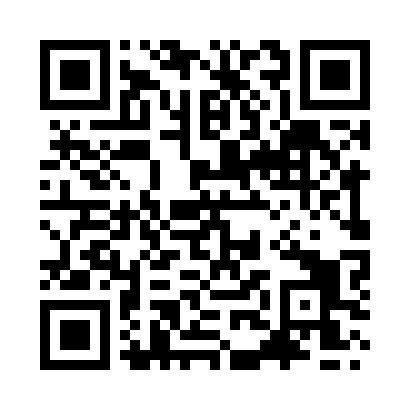 Prayer times for Allargue House, UKWed 1 May 2024 - Fri 31 May 2024High Latitude Method: Angle Based RulePrayer Calculation Method: Islamic Society of North AmericaAsar Calculation Method: HanafiPrayer times provided by https://www.salahtimes.comDateDayFajrSunriseDhuhrAsrMaghribIsha1Wed3:175:231:106:248:5811:042Thu3:165:211:106:259:0011:053Fri3:145:181:106:269:0211:064Sat3:135:161:106:289:0411:075Sun3:125:141:106:299:0611:086Mon3:115:121:096:309:0811:097Tue3:105:091:096:319:1111:108Wed3:085:071:096:339:1311:119Thu3:075:051:096:349:1511:1210Fri3:065:031:096:359:1711:1311Sat3:055:011:096:369:1911:1412Sun3:044:591:096:379:2111:1513Mon3:034:571:096:389:2311:1614Tue3:024:551:096:409:2511:1715Wed3:014:531:096:419:2711:1816Thu3:004:511:096:429:2911:1917Fri2:594:491:096:439:3111:2018Sat2:584:471:096:449:3311:2119Sun2:574:451:096:459:3511:2220Mon2:574:431:096:469:3611:2321Tue2:564:421:106:479:3811:2422Wed2:554:401:106:489:4011:2523Thu2:544:381:106:499:4211:2624Fri2:534:371:106:509:4411:2725Sat2:534:351:106:519:4511:2826Sun2:524:341:106:529:4711:2927Mon2:514:321:106:539:4911:3028Tue2:514:311:106:549:5011:3029Wed2:504:301:106:549:5211:3130Thu2:504:281:116:559:5311:3231Fri2:494:271:116:569:5511:33